                         

Пальчиковые игры и массаж для детей 2-3 лет.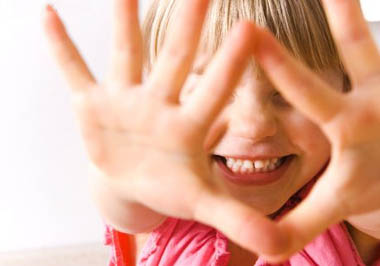 
Семья.(начиная с большого)Этот пальчик – мамочка,Этот пальчик – папочка.Этот пальчик – дедушка,Этот пальчик – бабушка,Этот пальчик – я…Вот и вся моя семья.Кошка.Вот кулак, а вот ладошка.На ладошку села кошка.И пошла, пошла, пошла,До мизинчика дошла.Мы делили апельсин.Мы делили апельсин.Много нас, а он – один.Эта долька для ежа,Эта долька для чижа.Эта долька для утят,Эта долька для котят,Эта долька для бобра…А для волка – кожура!Волк сердит на нас, беда …Разбегайтесь, кто-куда!!!Детки.
Раз-два-три-четыре-пять!
Будем пальчики считать —
Крепкие, дружные,
Все такие нужные…
(3. Александрова)      Поднять кисть правой (левой) руки вверх, широко раздвинуть пальцы. Поочередно сгибать их в кулачок.Шалун.
Наша Маша варила кашу.
Кашу сварила, малышей кормила:
Этому дала,
Этому дала,
Этому дала,
Этому дала,
А этому не дала.
Он много шалил.
Свою тарелочку разбил.
На первые две строчки чертить пальцем круги по ладошке. На следующие четыре строчки загибать пальцы, начиная с мизинца, с проговариванием соответствующих слов. Со словами седьмой строчки ругаем большой пальчик.Перчатка.

Весёлая мышка
Перчатку нашла.   Раскрываем ладошку, пальцы растопырены (перчатка).   Поворачиваем руки то ладонью, то тыльной стороной вверх.
Гнездо в ней устроив, Складываем ладоши «ковшом»
Мышат позвала. Сгибаем — разгибаем пальцы («зовущий» жест)
Им корочку хлеба
Дала покусать,Кончиком большого пальца поочерёдно стучим по кончикам остальных пальчиков.
Погладила (отшлёпала) всех Большим пальцем гладим («шлёпаем») остальные (скользящим движением от мизинца к указательному).
и отправила спать.  Ладони прижимаем друг к другу, кладём под щёку (спим).Котята.

Ладошки складываем, пальцы прижимаем друг к другу. Локти опираются о стол.
У кошечки нашей есть десять котят,  Покачиваем руками, не разъединяя их.
Сейчас все котята по парам стоят:
Два толстых, два ловких,
Два длинных, два хитрых,
Два маленьких самых
И самых красивых.
Постукиваем соответствующими пальцами друг о друга (от большого к мизинцу).
Кролик.

Маленький кролик с большими ушами, Кисти прижать к голове, как ушки.
Розовым носом, Указательными пальцами дотронуться до носа.
Смешными усами Указательные пальцы прижаты к губам.
Норку глубокую роет себе
Сильными лапками в мягкой земле. Роем норку (колени).
Чистит он шёрстку себе «Чистим шёрстку».
Или спит. Руки складываем, кладём под щёку.
Кролик ушами всегда шевелит. Шевелим «ушами».
Слышит шаги и лисиц, и волков,
Прячется в норку свою от врагов.
Сжаться в комочек или спрятаться в мамины коленки Черепашка.

Рука сжата в кулак. Большой палец сверху.
Моя черепашка в коробке живёт, Рука лежит на другой ладони (или на ладони партнёра по игре).
Купается в ванне  Волнообразные движение кулаком в воздухе.
По полу ползёт. «Черепашка» ползёт по другой руке (своей или партнёра по игре).
Её на ладошке я буду носить, Руки возвращаются в исходное положение.
Она не захочет меня укусить Отрицательный жест головой. Веселый массажПоложите малыша на животик и, читая стишок, изображайте руками на спинке ребенка то, о чем в нем говорится.А стишок такой:Рельсы, рельсы,Шпалы, шпалы,Ехал поезд запоздалый,Из последнего окошкаВдруг посыпался горошек.Пришли куры - поклевали.Пришли гуси - пощипали.Пришел дворник - все подмел,Поставил стул, поставил стол,Сел и написал: «Будьте аккуратны!»